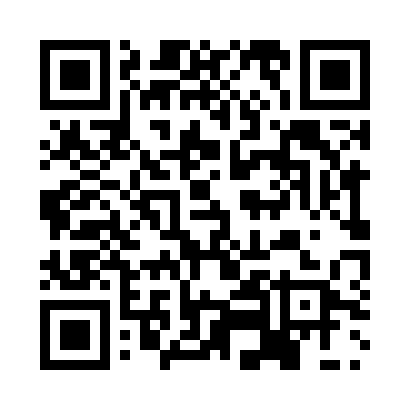 Prayer times for Chauquenee, BelgiumWed 1 May 2024 - Fri 31 May 2024High Latitude Method: Angle Based RulePrayer Calculation Method: Muslim World LeagueAsar Calculation Method: ShafiPrayer times provided by https://www.salahtimes.comDateDayFajrSunriseDhuhrAsrMaghribIsha1Wed3:536:151:375:399:0011:112Thu3:506:131:375:399:0111:143Fri3:476:111:375:409:0311:174Sat3:446:091:365:409:0411:205Sun3:406:081:365:419:0611:226Mon3:376:061:365:429:0711:257Tue3:346:041:365:429:0911:288Wed3:306:031:365:439:1011:319Thu3:276:011:365:439:1211:3410Fri3:246:001:365:449:1311:3711Sat3:215:581:365:449:1511:4012Sun3:205:571:365:459:1611:4313Mon3:205:551:365:469:1811:4414Tue3:195:541:365:469:1911:4515Wed3:195:521:365:479:2111:4616Thu3:185:511:365:479:2211:4617Fri3:185:501:365:489:2311:4718Sat3:175:481:365:489:2511:4719Sun3:175:471:365:499:2611:4820Mon3:165:461:365:499:2711:4921Tue3:165:451:365:509:2911:4922Wed3:155:431:365:509:3011:5023Thu3:155:421:375:519:3111:5024Fri3:155:411:375:519:3311:5125Sat3:145:401:375:529:3411:5226Sun3:145:391:375:529:3511:5227Mon3:145:381:375:539:3611:5328Tue3:135:371:375:539:3711:5329Wed3:135:361:375:549:3811:5430Thu3:135:361:375:549:4011:5431Fri3:135:351:375:559:4111:55